общество с ограниченной ответственностью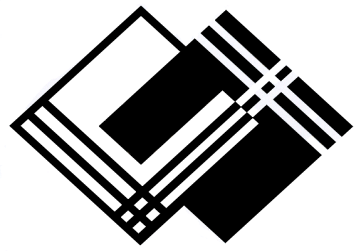 «Судогодские стеклопластики»                   Система менеджмента качества организации  ГОСТ Р ИСО 9001:2015Юридический адрес: 150047, г. Ярославль, ул. Белинского, д. 28АПочтовый адрес: 601351, Россия, Владимирская обл., г. Судогда, ул. Коммунистическая, 1  Телефон отдела сбыта: 8(49235) 2-15-57, 2-32-07www.suplast.ru                  21557@suplast.ruПРАЙС-ЛИСТКонтакты:8 (49235) 2-15-57,  2-32-07 – отдел сбыта,E-mail:  21557@suplast.ru             23207@suplast.ruНаименование и марка продукцииНормативная документация(ГОСТ, ТУ)Нормативная документация(ГОСТ, ТУ)Ед. изм.Ед. изм.Цена с учетом НДС, руб.УпаковкаУпаковкаТкани базальтовые конструкционныеТкани базальтовые конструкционныеТкани базальтовые конструкционныеТкани базальтовые конструкционныеТкани базальтовые конструкционныеСвыше 3 тыс. мДо 3тыс. мБТ-11П-КВ-12 (100)БТ-11П-КВ-12 (100)СТО 59987361-009-2008СТО 59987361-009-2008пог.м.По запросуПо запросугильза бумажная ~ 100 м.БТ-13П-КВ-12 (100)БТ-13П-КВ-12 (100)СТО 59987361-009-2008СТО 59987361-009-2008пог.м.По запросуПо запросугильза бумажная ~ 100 м.ТБК-100П-КВ-42 (100)ТБК-100П-КВ-42 (100)СТО 59987361-009-2008СТО 59987361-009-2008пог.м.По запросуПо запросугильза бумажная ~ 200 м.Ткани  электроизоляционныеТкани  электроизоляционныеТкани  электроизоляционныеТкани  электроизоляционныеТкани  электроизоляционныеТкани  электроизоляционныеТкани  электроизоляционныеТкани  электроизоляционныеЭ3-200П (100)Э3-200П (100)ГОСТ 19907-2015ГОСТ 19907-2015пог.м.По запросуПо запросугильза бумажная ~ 100 м.Э3-200П-76 (100)Э3-200П-76 (100)ГОСТ 19907-2015ГОСТ 19907-2015пог.м.По запросуПо запросугильза бумажная ~ 100 м.ЭЗ-200П-350 (100)ЭЗ-200П-350 (100)СТО 59987361-004-2010СТО 59987361-004-2010пог.м.По запросуПо запросугильза бумажная ~ 250 м.Ткани конструкционного назначенияТкани конструкционного назначенияТкани конструкционного назначенияТкани конструкционного назначенияТкани конструкционного назначенияТкани конструкционного назначенияТкани конструкционного назначенияТкани конструкционного назначенияТ-11 (92)Т-11 (92)ГОСТ 19170-2001ГОСТ 19170-2001пог.м.По запросуПо запросугильза бумажная ~ 100–150 м.Т-11 (100)Т-11 (100)ГОСТ 19170-2001ГОСТ 19170-2001пог.м.По запросуПо запросугильза бумажная ~ 100–150 м.Т-11-ГВС-9 (100)Т-11-ГВС-9 (100)ГОСТ 19170-2001ГОСТ 19170-2001пог.м.По запросуПо запросугильза бумажная ~ 100–150 м.Т-11-ГВС-9 (92)Т-11-ГВС-9 (92)ГОСТ 19170-2001ГОСТ 19170-2001пог.м.По запросуПо запросугильза бумажная ~ 100–150 м.Т-13 (100)Т-13 (100)ГОСТ 19170-2001ГОСТ 19170-2001пог.м.По запросуПо запросугильза бумажная ~ 100 м.Т-10-14(92)Т-10-14(92)ГОСТ 19170-2001ГОСТ 19170-2001пог.м.По запросуПо запросугильза бумажная ~ 100 м.Т-13-76 (100)Т-13-76 (100)ГОСТ 19170-2001ГОСТ 19170-2001пог.м.По запросуПо запросугильза бумажная ~ 100 м.Т-13-76 (92)Т-13-76 (92)ГОСТ 19170-2001ГОСТ 19170-2001пог.м.По запросуПо запросугильза бумажная ~ 100 м.Т-13П (100)Т-13П (100)пог.м.Т-23П-А37/1 (100)Т-23П-А37/1 (100)ТУ 5952-005-59987361-2006ТУ 5952-005-59987361-2006пог.м.По запросуПо запросугильза бумажная ~ 100 м.Т-25ПЕ-76 (92)Т-25ПЕ-76 (92)ТУ 5952-009-93546192-2013ТУ 5952-009-93546192-2013пог.м.По запросуПо запросугильза бумажная ~ 100 м.Стеклосетка конструкционного назначенияСтеклосетка конструкционного назначенияСтеклосетка конструкционного назначенияСтеклосетка конструкционного назначенияСтеклосетка конструкционного назначенияСтеклосетка конструкционного назначенияСтеклосетка конструкционного назначенияСтеклосетка конструкционного назначенияСЭ-0-1 (100)СЭ-0-1 (100)ТУ 6-11-321-79ТУ 6-11-321-79пог.м.По запросуПо запросугильза бумажная~ 200 мТкани стеклянные фильтровальныеТкани стеклянные фильтровальныеТкани стеклянные фильтровальныеТкани стеклянные фильтровальныеТкани стеклянные фильтровальныеТкани стеклянные фильтровальныеТкани стеклянные фильтровальныеТкани стеклянные фильтровальныеТСФТ-4П-СФБМ (45х2)ТУ 5295-010-93546192-2014ТУ 5295-010-93546192-2014пог.м.пог.м.По запросугильза бумажная ~ 80-100 мгильза бумажная ~ 80-100 мТСФТ-4П-СГФ (45х2)ТУ 5295-010-93546192-2014ТУ 5295-010-93546192-2014пог.м.пог.м.По запросугильза бумажная ~ 80-100 мгильза бумажная ~ 80-100 мТСФТ-4П (45х2)ТУ 5295-010-93546192-2014ТУ 5295-010-93546192-2014пог.м.пог.м.По запросугильза бумажная ~ 80-100 мгильза бумажная ~ 80-100 мТкани стеклянныеТкани стеклянныеТкани стеклянныеТкани стеклянныеТкани стеклянныеТкани стеклянныеТкани стеклянныеТкани стеклянныеЭ3-200П(к)-76 (20х5)ТУ 5952-052-00204949-97ТУ 5952-052-00204949-97пог.м.пог.м.По запросугильза бумажная ~ 200 мгильза бумажная 75-80 мгильза бумажная ~ 200 мгильза бумажная 75-80 мЭ3-200П-76 (19х5)ТУ 5952-052-00204949-97ТУ 5952-052-00204949-97пог.м.пог.м.По запросугильза бумажная ~ 200 мгильза бумажная 75-80 мгильза бумажная ~ 200 мгильза бумажная 75-80 мТИ-250П-117А (100)СТО 59987361-010-2011СТО 59987361-010-2011пог.м.пог.м.По запросугильза бумажная ~ 200 мгильза бумажная 75-80 мгильза бумажная ~ 200 мгильза бумажная 75-80 мВязально-прошивные полотнаВязально-прошивные полотнаВязально-прошивные полотнаВязально-прошивные полотнаВязально-прошивные полотнаВязально-прошивные полотнагильза бумажная ~ 200 мгильза бумажная 75-80 мгильза бумажная ~ 200 мгильза бумажная 75-80 мНПУ-0.5-76 (125)НПУ-0.5-76 (125)ТУ 5952-053-00204949-2002ТУ 5952-053-00204949-2002пог.м.По запросугильза бумажная ~ 200 мгильза бумажная 75-80 мгильза бумажная ~ 200 мгильза бумажная 75-80 мЛенты стеклянные. стеклобазальтовыеЛенты стеклянные. стеклобазальтовыеЛенты стеклянные. стеклобазальтовыеЛенты стеклянные. стеклобазальтовыеЛенты стеклянные. стеклобазальтовыеСвыше 50 тыс.пог.м.До 50 тыс.пог.м.ЛЭСБ 0,1х10ЛЭСБ 0,1х10ГОСТ 5937-81ГОСТ 5937-81пог. м..По запросуПо запросуЛЭСБ 0,1х15ЛЭСБ 0,1х15ГОСТ 5937-81ГОСТ 5937-81пог. м..По запросуПо запросуЛЭСБ 0,1х20ЛЭСБ 0,1х20ГОСТ 5937-81ГОСТ 5937-81пог. м..По запросуПо запросуЛЭСБ 0,1х25ЛЭСБ 0,1х25ГОСТ 5937-81ГОСТ 5937-81пог. м..По запросуПо запросуЛЭСБ 0,1х30ЛЭСБ 0,1х30ГОСТ 5937-81ГОСТ 5937-81пог. м..По запросуПо запросуЛЭСБ 0,1х35ЛЭСБ 0,1х35ГОСТ 5937-81ГОСТ 5937-81пог. м..По запросуПо запросуЛЭСБ 0,15х20ЛЭСБ 0,15х20ГОСТ 5937-81ГОСТ 5937-81пог. м..По запросуПо запросуЛЭСБ 0,15х35ЛЭСБ 0,15х35ГОСТ 5937-81ГОСТ 5937-81пог. м..По запросуПо запросуЛЭСБ 0,15х25ЛЭСБ 0,15х25ГОСТ 5937-81ГОСТ 5937-81пог. м..По запросуПо запросуЛЭСБ 0,2х20ЛЭСБ 0,2х20ГОСТ 5937-81ГОСТ 5937-81пог. м..По запросуПо запросуЛЭСБ 0,2х25ЛЭСБ 0,2х25ГОСТ 5937-81ГОСТ 5937-81пог. м..По запросуПо запросуЛЭСБ 0,2х30ЛЭСБ 0,2х30ГОСТ 5937-81ГОСТ 5937-81пог. м..По запросуПо запросуЛЭСБ 0,2х35ЛЭСБ 0,2х35ГОСТ 5937-81ГОСТ 5937-81пог. м..По запросуПо запросуЛЭСБ 0,2х40ЛЭСБ 0,2х40ГОСТ 5937-81ГОСТ 5937-81пог. м..По запросуПо запросуЛЭСБ 0,2х45ЛЭСБ 0,2х45ГОСТ 5937-81ГОСТ 5937-81пог. м..По запросуПо запросуЛСБ 0,2х50-76ЛСБ 0,2х50-76ТУ 5952-004-59987361-06ТУ 5952-004-59987361-06По запросуПо запросуЛСБ 0,15х20-76ЛСБ 0,15х20-76ТУ 5952-004-59987361-06ТУ 5952-004-59987361-06По запросуПо запросуЛСБ 0,2х40-76ЛСБ 0,2х40-76ТУ 5952-004-59987361-06ТУ 5952-004-59987361-06По запросуПо запросуЛСБ 0,2х50ЛСБ 0,2х50ТУ 5952-004-59987361-06ТУ 5952-004-59987361-06По запросуПо запросуЛСБ 0,2х60ЛСБ 0,2х60ТУ 5952-004-59987361-06ТУ 5952-004-59987361-06По запросуПо запросуЛСБ 0,2х70ЛСБ 0,2х70ТУ 5952-004-59987361-06ТУ 5952-004-59987361-06По запросуПо запросуЛСБ 0,2х80ЛСБ 0,2х80ТУ 5952-004-59987361-06ТУ 5952-004-59987361-06По запросуПо запросуЛСБ 0,2х80-76ЛСБ 0,2х80-76ТУ 5952-004-59987361-06ТУ 5952-004-59987361-06По запросуПо запросуЛСБ 0,2х120-76ЛСБ 0,2х120-76ТУ 5952-004-59987361-06ТУ 5952-004-59987361-06По запросуПо запросуЛСБ 0,2х130-76ЛСБ 0,2х130-76ТУ 5952-004-59987361-06ТУ 5952-004-59987361-06По запросуПо запросуЛСБ 0,25х100-76ЛСБ 0,25х100-76ТУ 5952-004-59987361-06ТУ 5952-004-59987361-06По запросуПо запросуЛСБ 0,4х90-76ЛСБ 0,4х90-76ТУ 5952-004-59987361-06ТУ 5952-004-59987361-06По запросуПо запросуЛСБ 0,4х110-76ЛСБ 0,4х110-76ТУ 5952-004-59987361-06ТУ 5952-004-59987361-06По запросуПо запросуЛСБ 0,6х120-76ЛСБ 0,6х120-76ТУ 5952-004-59987361-06ТУ 5952-004-59987361-06По запросуПо запросуЛББ 0,2х 50 КВ-12ЛББ 0,2х 50 КВ-12ТУ 5952-004-59987361-06ТУ 5952-004-59987361-06По запросуПо запросуЛББ 0,3х50-КВ-12ЛББ 0,3х50-КВ-12ТУ 5952-004-59987361-06ТУ 5952-004-59987361-06По запросуПо запросуЛББ 0,3х70-КВ-12ЛББ 0,3х70-КВ-12ТУ 5952-004-59987361-06ТУ 5952-004-59987361-06По запросуПо запросуЛББ 0,15х80-КВ-12ЛББ 0,15х80-КВ-12ТУ 5952-004-59987361-06ТУ 5952-004-59987361-06По запросуПо запросуЛББ 0,2х100-КВ-12ЛББ 0,2х100-КВ-12ТУ 5952-004-59987361-06ТУ 5952-004-59987361-06По запросуПо запросуЛББ 0,2х 120 КВ-12ЛББ 0,2х 120 КВ-12ТУ 5952-004-59987361-06ТУ 5952-004-59987361-06По запросуПо запросуЛенты кремнеземныеЛенты кремнеземныеЛенты кремнеземныеЛенты кремнеземныеЛенты кремнеземныеЛенты кремнеземныеЛенты кремнеземныеЛенты кремнеземныеКЛ-11-1,5КЛ-11-1,5ТУ 23.14.11 — 24218087444-2018ТУ 23.14.11 — 24218087444-2018пог.мПо запросуПо запросуКЛ-11-3,5КЛ-11-3,5ТУ 23.14.11 — 24218087444-2018ТУ 23.14.11 — 24218087444-2018пог.мПо запросуПо запросуКЛ-11-5,0КЛ-11-5,0ТУ 23.14.11 — 24218087444-2018ТУ 23.14.11 — 24218087444-2018пог.мПо запросуПо запросуКЛ-11-8,2КЛ-11-8,2ТУ 23.14.11 — 24218087444-2018ТУ 23.14.11 — 24218087444-2018пог.мПо запросуПо запросуКЛ-11-9,4КЛ-11-9,4ТУ 23.14.11 — 24218087444-2018ТУ 23.14.11 — 24218087444-2018пог.мПо запросуПо запросуРулонные стеклопластикиРулонные стеклопластикиРулонные стеклопластикиРулонные стеклопластикиРулонные стеклопластикиРулонные стеклопластикиРулонные стеклопластикиРулонные стеклопластикиРСТ-200 ЛКФ (100)пог.м.пог.м.По запросугильза бумажная ~ 100 м.гильза бумажная ~ 100 м.РСТ-250 ЛКФ (100)пог.м.пог.м.По запросугильза бумажная ~ 100 м.гильза бумажная ~ 100 м.РСТ-415 ЛКФ (100)пог.м.пог.м.По запросугильза бумажная ~ 100 м.гильза бумажная ~ 100 м.РСТ-430 ЛКФ (100)пог.м.пог.м.По запросугильза бумажная ~ 100 м.гильза бумажная ~ 100 м.Сетки базальтовые строительныедля кладочных и связевых работНормативная документация(ГОСТ, ТУ)Нормативная документация(ГОСТ, ТУ)Ед. изм.Ед. изм.Цена с учетом НДС, руб.УпаковкаУпаковкаСБП-С 25х25 (100) 60кНТУ 5952-008-59987361-2009ТУ 5952-008-59987361-2009пог.м.пог.м.По запросуРулон ~ 75 м.Рулон ~ 75 м.СБП-С 25х25 (200) 60кНТУ 5952-008-59987361-2009ТУ 5952-008-59987361-2009пог.м.пог.м.По запросуРулон ~ 75 м.Рулон ~ 75 м.Сетки стеклянные для штукатурных работСетки стеклянные для штукатурных работСетки стеклянные для штукатурных работСетки стеклянные для штукатурных работСетки стеклянные для штукатурных работСетки стеклянные для штукатурных работСетки стеклянные для штукатурных работСетки стеклянные для штукатурных работССАФ-П 5х5 (70)СТО 59987361-001-2008СТО 59987361-001-2008пог.м.пог.м.По запросуРулон ~ 50 м.Рулон ~ 50 м.ССАФ-П 5х5 (125)СТО 59987361-001-2008СТО 59987361-001-2008пог.м.пог.м.По запросуРулон ~ 50 м.Рулон ~ 50 м.ССАФ-П 5х5 (145)СТО 59987361-001-2008СТО 59987361-001-2008пог.м.пог.м.По запросуРулон ~ 50 м.Рулон ~ 50 м.ССАФ-П 5х5 (160)СТО 59987361-001-2008СТО 59987361-001-2008пог.м.пог.м.По запросуРулон ~ 50 м.Рулон ~ 50 м.ССАФ-П 10х10 (160)СТО 59987361-001-2008СТО 59987361-001-2008пог.м.пог.м.По запросуРулон ~ 50м.Рулон ~ 50м.Сетка базальтовая армирующая для штукатурных работСетка базальтовая армирующая для штукатурных работСетка базальтовая армирующая для штукатурных работСетка базальтовая армирующая для штукатурных работСетка базальтовая армирующая для штукатурных работСетка базальтовая армирующая для штукатурных работРулон ~ 50м.Рулон ~ 50м.СБАФ-П 3.5х3.5 (120)СТО 59987361-001-2008СТО 59987361-001-2008пог.м.пог.м.По запросуРулон ~ 50м.Рулон ~ 50м.Сетки стеклянные дорожныеСетки стеклянные дорожныеСетки стеклянные дорожныеСетки стеклянные дорожныеСетки стеклянные дорожныеСетки стеклянные дорожныеРулон ~ 50м.Рулон ~ 50м.СДА 25х25 (100) 50кНСТО 59987361-007-2006СТО 59987361-007-2006пог.м.пог.м.По запросуРулон ~ 75 м.Рулон ~ 75 м.СДА 25х25 (200) 50кНСТО 59987361-007-2006СТО 59987361-007-2006пог.м.пог.м.По запросуРулон ~ 75 м.Рулон ~ 75 м.Сетки базальтовые дорожныеСетки базальтовые дорожныеСетки базальтовые дорожныеСетки базальтовые дорожныеСетки базальтовые дорожныеСетки базальтовые дорожные Рулон ~ 75 м. Рулон ~ 75 м.СБПД 25х25 (100) 60кНСТО 59987361-006-2006СТО 59987361-006-2006пог.м.пог.м.По запросу Рулон ~ 75 м. Рулон ~ 75 м.СБПД 25х25 (200) 60кНСТО 59987361-006-2006СТО 59987361-006-2006пог.м.пог.м.По запросу Рулон ~ 75 м. Рулон ~ 75 м.Швейные изделияШвейные изделияШвейные изделияШвейные изделияШвейные изделияШвейные изделияШвейные изделияРукава фильтровальныеРукава фильтровальныеРукава фильтровальныеРукава фильтровальныеРукава фильтровальныеРукава фильтровальныеРукава фильтровальныеРФС 127-2300-3-2ПК сгфТУ 5952-002-59987361-2010ТУ 5952-002-59987361-2010шт.договорнаядоговорнаядоговорнаядоговорнаяРФС 130-3090-2-2ПКТУ 5952-002-59987361-2010ТУ 5952-002-59987361-2010шт.договорнаядоговорнаядоговорнаядоговорнаяРФС 130-3090-3-2ПКТУ 5952-002-59987361-2010ТУ 5952-002-59987361-2010шт.договорнаядоговорнаядоговорнаядоговорнаяРФС 130-3700-4-2ПКТУ 5952-002-59987361-2010ТУ 5952-002-59987361-2010шт.договорнаядоговорнаядоговорнаядоговорнаяРФС 130-4700-5-2ПКТУ 5952-002-59987361-2010ТУ 5952-002-59987361-2010шт.договорнаядоговорнаядоговорнаядоговорнаяРФС-240-2600 сгфТУ 5952-002-59987361-2010ТУ 5952-002-59987361-2010шт.договорнаядоговорнаядоговорнаядоговорнаяРФС-230-5750 сгфТУ 5952-002-59987361-2010ТУ 5952-002-59987361-2010шт.договорнаядоговорнаядоговорнаядоговорнаяРФС-230-5250 сгфТУ 5952-002-59987361-2010ТУ 5952-002-59987361-2010шт.договорнаядоговорнаядоговорнаядоговорнаяРФС-165-3600 сгфТУ 5952-002-59987361-2010ТУ 5952-002-59987361-2010шт.договорнаядоговорнаядоговорнаядоговорнаяРФС-230-5750 сфбмТУ 5952-002-59987361-2010ТУ 5952-002-59987361-2010шт.договорнаядоговорнаядоговорнаядоговорнаяРФС-230-5250 сфбмТУ 5952-002-59987361-2010ТУ 5952-002-59987361-2010шт.договорнаядоговорнаядоговорнаядоговорнаяРФС-280-1800 сгфТУ 5952-002-59987361-2010ТУ 5952-002-59987361-2010шт.договорнаядоговорнаядоговорнаядоговорнаяРФС-280-1100 сгфТУ 5952-002-59987361-2010ТУ 5952-002-59987361-2010шт.договорнаядоговорнаядоговорнаядоговорнаяРФС-320-900 сгфТУ 5952-002-59987361-2010ТУ 5952-002-59987361-2010шт.договорнаядоговорнаядоговорнаядоговорнаяРФС-425-1500 сгфТУ 5952-002-59987361-2010ТУ 5952-002-59987361-2010шт.договорнаядоговорнаядоговорнаядоговорнаяРФС-160-3000 сфбмТУ 5952-002-59987361-2010ТУ 5952-002-59987361-2010шт.договорнаядоговорнаядоговорнаядоговорнаяПодушки огнезащитныеПодушки огнезащитныеПодушки огнезащитныеПодушки огнезащитныеПодушки огнезащитныеПодушки огнезащитныеПодушки огнезащитныеПодушки огнезащитныеОТП 1ТУ 5728-025-13267785-03ТУ 5728-025-13267785-03  шт  штдоговорнаяКартонные коробкиКартонные коробкиОТП 2ТУ 5728-025-13267785-03ТУ 5728-025-13267785-03  шт  штдоговорнаяКартонные коробкиКартонные коробкиОТП 3ТУ 5728-025-13267785-03ТУ 5728-025-13267785-03  шт  штдоговорнаяКартонные коробкиКартонные коробкиОТП 1/2ТУ 5728-025-13267785-03ТУ 5728-025-13267785-03  шт  штдоговорнаяКартонные коробкиКартонные коробкиМягкие вставкиМягкие вставкиМягкие вставкиштштдоговорнаяКартонные коробкиКартонные коробкиОгнезащитные полотнаОгнезащитные полотнаОгнезащитные полотнаштштдоговорнаяКартонные коробкиКартонные коробкиТеплоизоляционные материалыТеплоизоляционные материалыТеплоизоляционные материалыТеплоизоляционные материалыТеплоизоляционные материалыТеплоизоляционные материалыТеплоизоляционные материалыТеплоизоляционные материалыЧесанное волокно стеклянноеЧесанное волокно стеклянноекг.кг.По запросуПо запросуПо запросуЧесанное волокно базальтовоеЧесанное волокно базальтовоекг.кг.По запросуПо запросуПо запросуУслуги(от 5 тыс.пог.м)Услуги(от 5 тыс.пог.м)Цена договорнаяЦена договорнаяЦена договорнаяЦена договорнаяЦена договорнаяЦена договорнаяАппретированиеАппретированиеЦена договорнаяЦена договорнаяЦена договорнаяЦена договорнаяЦена договорнаяЦена договорнаяПропиткаПропиткаЦена договорнаяЦена договорнаяЦена договорнаяЦена договорнаяЦена договорнаяЦена договорнаяТермохимобработкаТермохимобработкаЦена договорнаяЦена договорнаяЦена договорнаяЦена договорнаяЦена договорнаяЦена договорнаяСушкаСушкаЦена договорнаяЦена договорнаяЦена договорнаяЦена договорнаяЦена договорнаяЦена договорная